 II. Dünya Savaşı Sonunda Kurulan Uluslararası ÖrgütlerII. Dünya Savaşı Sonunda Kurulan Uluslararası Örgütler 1) Birleşmiş Milletler (BM)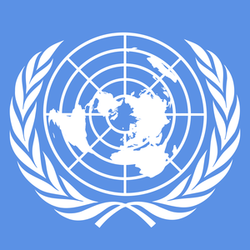 Nisan 1945’te ABD’nin San Fransisko kentinde yapılan konferans ile BM resmen kuruldu. Merkezi ABD’nin New York şehridir. BM anayasası bu konferansta ABD-İngiltere-Rusya-Fransa ve Çin tarafından hazırlandı. Bu yüzden bugün bile BM’nin Güvenlik Konseyinde sadece bu 5 devletin veto hakkı vardır. Anayasa’da herhangi bir değişikliğin yapılabilmesi için Genel Kurul’un 3’te 2 çoğunluğu gerekir. Ancak Güvenlik konseyinin devamlı üyesi olan beş devletin de bu üçte iki çoğunluğun arasında olması gerekir. BM’nin başlıca 7 tane alt kuruluşu vardır.Genel Kurul: Bu kuruluşa tüm üyeler katılır. Her üye devletin 5 temsilcisi vardır. Her devletin 1 oy hakkı vardır. Yılda bir kez toplanır. Tavsiye kararı alabilir. Yeni ülkelerin kabulü, BM bütçesi ve barışın korunması için ayrılan bütçe gibi önemli konularda kararlar çoğunluğun üçte ikisi ile alınır. Diğer konular, salt çoğunlukla karara bağlanır.Güvenlik Konseyi: Barış ve güvenlikten sorumludur. Kararları tüm üye ülkeler İçin bağlayıcıdır. 15 üyeden oluşur. 5 tanesi beş büyük devlettir. Diğer 10 üye ise Genel kurul üyeleri arasından 2 yıllık bir dönem için seçilir. Karar için 9 oy gerekir. Beş büyük devletten biri aleyhte oy verirse karar veto edilir.Ekonomik ve Sosyal Konsey: Ekonomik ve sosyal kalkınmayı amaçlar. 54 Üyeden oluşur. Üyelerin hizmet süresi 3 yıldır.Vesayet Konseyi: Henüz kendi kendini idare edecek güce sahip olamayan milletlerin ilerlemesini sağlar. Onları sömürmeye kalkışacak ülkelerden korur. Bugün işlevini kaybetmiştir.Adalet Divanı: BM’nin en yüksek yargı organıdır. Hollanda’nın Lahey Şehri’nde bulunur. Her biri ayrı milletten 15 yargıcı bulunur. Yargıçlar 3 yıl süre ile görev yaparlar. Buradaki karar daha çok tavsiye kararı niteliğindedir. AİHM (Avrupa İnsan Hakları Mahkemesi) ile karıştırılmamalıdır.Sekreterlik: Kuruluşun idari şefidir.İnsan Hakları Konseyi: 19 Haziran 2006’da 47 üye olarak kuruldu.BM EKONOMİK VE SOSYAL KONSEYİNE BAĞLI BAŞLICA KURULUŞLAR1950 BM Çocuklara Yardım Fonu (New-York) UNICEF
1950 BM Mülteciler Yüksek Komiseri (Cenevre) UNHCR
BM ve FAO Dünya Gıda Programı (Roma) FAO
1965 BM Eğitim ve Araştırma Enstitüsü (New-York) UNİTAR
1980 BM Silahsızlanma Araştırmaları Enstitüsü (New-York) UNİDIR
BM Kalkınma Programı (New-York) UNDP
1967 BM Sinaî Kalkınma Örgütü (Viyana) UNİDO
1975 BM Üniversitesi (Tokyo) UNU
1985 Kadın İçin Uluslararası Araştırma Eğitim Enstitüsü INSTRAW
1957 Uluslararası Atom Enerjisi Ajansı (Viyana) IAEA
1919 Uluslararası Çalışma Örgütü (Cenevre) lLO
1945  BM Besin ve Tarım Örgütü (Roma) FAO
1946  BM Eğitim, Bilim ve Kültür Örgütü (Paris) UNESCO
1948 Dünya Sağlık örgütü (Cenevre) WHO
1960 Uluslararası Kalkınma Birliği (Vaşington) IDA
1945 Uluslararası Bayındırlık KalkınmaBankası(Vaşington) IBRD
1956 Uluslararası Finans Birliği (Vaşington) IFC
1945 Uluslararası Para Fonu (Vaşington) IMF
1947 Uluslararası Sivil Havacılık Örgütü (Montreal) ICAO
1874 Evrensel Posta Birliği (Bern) UPU
1865 Uluslararası Telekomünikasyon Birliği (Cenevre) lTU
1873 Dünya Meteoroloji örgütü (Cenevre) WHO
1883 Dünya Düşünsel Haklar Örgütü (Cenevre) WIPO
1974 Uluslararası Tarımsal Kalkınma Fonu (Roma) IFAD
1948 Gümrük Tarifeleri Ticaret Genel Anlaşması (Cenevre) GATT
 2) NATO – 1949(Kuzey Atlantik Paktı)
4 Nisan 1949’da Washington’da toplam 12 devletin, ABD, İngiltere, Fransa, Kanada, Belçika, İtalya, Hollanda, Lüksemburg, Danimarka, Norveç, İzlanda, Portekiz katılımı ile kuruldu.
Paktın amacı barışın korunmasıdır. Bu yüzden savunma amaçlıdır. Yalnız askeri işbirliği değil, ekonomik işbirliğini de öngörür. Türkiye 1952’de Yunanistan ile beraber NATO’ya üye olmuştur. Türkiye’nin 1950’de Kore’ye 1 Tugay asker göndermesi Türkiye’nin NATO’ya girişinde etkili olmuştur. 1954’te Almanya Federal Cumhuriyeti ve 1982’de İspanya’nın da katılımı ile üye sayısı 16’ya çıktı.
Fransa’nın 1966’da Askeri Kanattan çekilmesi ile paktın merkezi Paris’ten Brüksel’e alındı. Fransa ve İzlanda sadece sivil kanata üyedir.
1999’da Çek Cumhuriyeti, Macaristan ve Polonya’nın da katılması ile üye sayısı 19’a yükseldi.
 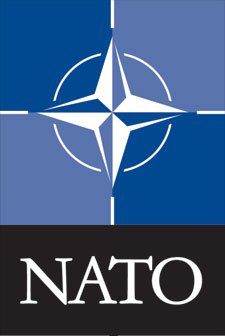 NATO Konseyi:
a) Sivil Kanat: Fransa, İzlanda ve diğer 17 üye
b) Askeri Kanat: 17 Üye
NATO konseyi üye ülkelerin dışişleri bakanlarından oluşur. En yetkili karar organıdır. Kararlar oy birliği ile alınır. Her üye ülkenin veto hakkı vardır. En üst düzeydeki memuru Genel Sekreterdir.
NATO Parlamenterler Asamblesi ise üye ülkelerin parlamenterlerinden oluşur. Parlamenterler arası işbirliğini sağlar. Sivil kanada bağlıdır. Türkiye’nin burada 9 parlamenteri vardır.
NATO’nun en yüksek organı Askeri komitedir. Askeri kanada bağlıdır. Askeri savunma ile ilgili önlemleri NATO Konseyi’ne sunar.
 ÖNEMLİ NOT: NATO bugün hala faaliyetine devam etmektedir.
 Türkiye’nin NATO’ya Girişi
ABD II. Dünya Savaşı sonunda SSCB ile girdiği soğuk savaş neticesinde Truman yardımları denen yardımlarla Türkiye’yi kendine çekmeye başladı. 1947’de Truman yardımları neticesinde Türkiye’ye 100 Milyon dolarlık yardım yapıldı.
1948–52 yılları arası da ABD dışişleri bakanı George Marshall’ın ismi ile anılan Marshall Yardımları çerçevesinde ABD Türkiye’ye 352 milyon dolar daha yardım yaptı. Bu yardımlar Ekonomik Kalkınma adı altında yapılıyor. Fakat asıl amaçlanan Türkiye’yi soğuk savaşta kendi yanlarına çekebilmekti.
1950’de SSCB koruyuculuğundaki Kuzey Kore ile ABD koruyuculuğundaki Güney Kore savaşmaya başladı. ABD ve 15
BM üyesi buraya asker çıkardı. ABD’den sonra buraya en çok asker gönderen devlet Türkiye’dir. Türkiye buraya
Tuğgeneral Tahsin Yazıcı komutasında 1 Tugay asker gönderdi (6000 asker). Türkler burada Kunurri Muharebesi’nde 8. Amerikan Tugayının imha edilmesini engellediler. 1953’te ateşkes yapıldı. Türkler 721 şehit, 672 yaralı, 234 esir ve 175 de kayıp verdiler.
Türkiye’nin Kore’ye asker göndermesi Anayasa’ya aykırıdır. Çünkü Türkiye 1950’de Kore’ye asker gönderdiğinde henüz NATO üyesi değildi. Türkiye Kore’ye asker gönderdikten sonra 1952’de NATO’ya üye oldu. NATO’ya aynı yıl Yunanistan’da katıldı. 1999’da Çek Cumhuriyeti, Macaristan ve Polonya’nın da katılımı ile üye sayısı 19 oldu.
 3) VARŞOVA PAKTI (1955)
 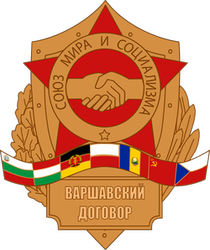 SSCB, Bulgaristan, Çekoslovakya, Doğu Almanya, Macaristan, Polonya, Romanya ve Arnavutluk arasında kuruldu. Bu devletler kendi aralarında NATO’ya karşı Birleşik bir Askeri Komutanlık oluşturdular. Bu devletlerin hepsinde SSCB askerleri bulunacaktı. 1990’da Macaristan Pakttan ayrıldı. Aynı yıl Doğu Almanya da pakttan ayrılınca 1991’de Prag’da son bir zirve ile pakt kendi kendini sona erdirdi.
 4) COMECON (1949)
 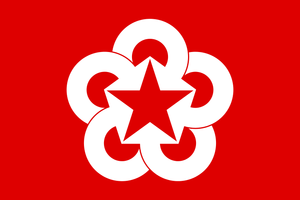 Ocak 1949’da SSCB, Bulgaristan, Çekoslovakya, Macaristan, Polonya ve Romanya arasında kuruldu. Şubat 1949’da Arnavutluk da katıldı. 1950’de Doğu Almanya, 1962’de Moğolistan, 1972’de Küba, 1978’de Vietnam üye oldu. Bu paktın amacı ise üye ülkeler arasında Ekonomik işbirliğini sağlamaktı. Bu pakt da 1991’de sona erdi.
 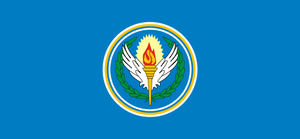 5) CENTOTürkiye ile Irak arasında yapılan karşılıklı işbirliği antlaşmasıdır. Aynı zamanda bir bölgesel savunma ve işbirliği örgütüdür. 1955’te İngiltere ve İran da katıldı. 1959’da Irak pakttan çekildi. Aynı yıl 1959’da ABD de CENTO’ya katıldı. 1979’da İran İnkılâbına kadar bu pakt devam etti. CENTO NATO’nun bir bölgesel uzantısı özelliğindedir.